2024年６月事業者　皆様コスキン・エン・ハポン2024出店希望の受付について梅雨の候　皆さまますますご清祥のこととお喜び申し上げます。さて、おかげさまを持ちまして、コスキン・エン・ハポンも今年で第４７回を迎えます。６年ぶりに１０月の３日間の通常開催となり、大勢のフォルクローレファンをお迎えできるのではないかと、心待ちにしております。つきましては、開催にあたり、会期中の会場の賑わいづくりのため、出店事業者を募集いたします。出店取扱要項により募集いたしますので、お読み取りのうえ申し込みください。また、一部、料金改定を行わせていただきますので、ご了承ください。コスキン・エン・ハポンは、非営利のボランティアによる運営を行っております。出店に当たっては、フォルクローレファンの皆様に喜んでいただけるよう、お努めいただくとともに、演奏会の趣旨をよくご理解のうえ、運営にご協力くださいますようお願い申し上げます。コスキン・エン・ハポン2024出店取扱要項出店業者の受け付けは全てコスキン・エン・ハポン開催事務局で行います。出店許可書のない事業者は、出店できません。１　会期　※原則として、次の３日間すべてに出店できること。第1日目	10月12日(土）	10:00～22:00（予定）第2日目	10月13日(日）	10:00～22:00（予定）第3日目	10月14日(月･祝）	10:00～15:00（予定）※川俣町中央公民館の開館時間は午前８時３０分です。準備の際はご注意ください。２　会場　川俣町中央公民館　前庭（屋外）またはホワイエ（ホール前）のいずれか。（960-1463　福島県伊達郡川俣町字樋ノ口11）※出店の場所は事務局で決定します。３　料金　※次の（１）～（２）の合計額（１）出店料　１店舗１区画　7,000円　（２）配布冊子への広告掲載料金出演者、来場者に配布するプログラム冊子に以下の広告１枠以上を掲載してください。※ホワイエ（屋内）の出店の際は２枠以上、屋外の場合は１枠以上をお願いしております。※広告に用いるイラストやロゴ等のデータは、事業者が作成のうえ出店許可後に事務局まで送付してください。（３）連絡事項　※備品等の貸出は無料。いずれも出店料金に含みます。４　申込　出店希望者は、7月19日（金）までに、「コスキン･エン･ハポン2024出店申込書」に必要事項を記入し、info@cosquin.jp	または、郵送によりお申し込みください。５　出店の決定出店を許可する事業者の方には、別紙「コスキン・エン・ハポン2024出店許可書」を通知します。出店場所についても、あわせて通知します。なお、応募多数の場合は、事務局で選考させていただきますのでご承知おきください。出店許可書を受領後、事務局が指定する日までに、指定口座に出店料を振り込んでください。広告に用いるイラストやロゴ等のデータについても指定する日までに事務局まで送付してください。６　注意事項（１） お客様への問い合わせ、苦情、トラブル等に対しては、各出店者様が誠意をもって対応してください。主催者は一切関与しません。（２） 飲食物を提供する場合は必ず事前に福島県県北保健所の許可を取ってください。https://www.pref.fukushima.lg.jp/sec/21045e/roten-rinji.html（３） プロパンガス・火器等を使用する場合は、消火器を準備してください。また、伊達地方消防組合に「露店等の開設届出書」を提出してください。https://www.date119.jp/?p=2342（４） ごみ等は必ずお持ち帰りください。また、使用後は、ブース内をきれいに片づけ、原状復帰したことを確認のうえお帰りください。（５） 川俣町中央公民館への出店事業者の駐車は、準備、片づけの間に限って認めます。荷物の搬入後は、川俣町役場の駐車場に車を移動させてください。（６） 必ず出店業者様が出店してください。ほかの店への委託はお断りします。（７） 自然災害等、事務局の責任によらない不測の事態により、開催が中止になった場合は、返金できませんのでご了承ください。※　以上の要件に違反した場合、出店許可を取り消す場合があります。なお、この場合において出店料は返金いたしません。　ご不明な点は、代表の斎藤までお問い合わせください。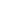 （サンプル）コスキン・エン・ハポン2024出店許可書　事業者名　　　　　　　　　　　様「コスキン・エン・ハポン2024」出店を許可いたします。●月●日までに、指定の口座に次の出店料をお振込みください。出店料	７,000円広告掲載料	合　計　　　　　　　　　　　　　円　※　振込料金は事業者がご負担願います。※　広告に用いるイラストやロゴ等のデータは、事業者が作成のうえ●月●日までに事務局まで送付してください。※　出店取扱要項の注意事項に違反した場合、出店許可を取り消す場合がありますのでご承知おきください。なお、この場合において、既に支払った出店料は返金いたしません。2024年　　　月コスキン・エン・ハポン開催事務局枠数大きさ料金１枠（縦6ｃｍ×横7ｃｍ）10,000円２枠（縦6ｃｍ×横14ｃｍ）20,000円３枠（縦6ｃｍ×横21ｃｍ）30,000円物品取り扱いテント※屋外のみ自店の備品を持参する場合は「不要」と書いてお申し出ください。机・いす各２個まで（標準）。※それ以上必要な場合、不要な場合はお申し出ください。コンセント２個まで（標準）。※飲食物の出店に使用する場合は、機器ごとに使用するワット数を記入してください。蛍光灯※屋外のみ貸出を希望する場合は、お申し出ください。※自店のLED等の持ち込み可能です。水道※飲食提供飲食物の出店に必要な場合はお申し出ください。